lMADONAS NOVADA PAŠVALDĪBA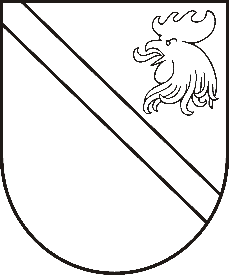 Reģ. Nr. 90000054572Saieta laukums 1, Madona, Madonas novads, LV-4801 t. 64860090, fakss 64860079, e-pasts: dome@madona.lv ___________________________________________________________________________MADONAS NOVADA PAŠVALDĪBAS DOMESLĒMUMSMadonā2019.gada 17.septembrī								Nr.391									(protokols Nr.17, 15.p.)Par līdzfinansējuma piešķiršanu biedrībai “Kontaktligzda” projekta “Tehniskā aprīkojuma iegāde Degumnieku atklātās slidotavas uzturēšanai” īstenošanai	2019.gada 10.septembrī Ošupes pagasta pārvaldē saņemts biedrības “Kontaktligzda” valdes priekšsēdētājas Anitas Ikaunieces iesniegums  ar  lūgumu piešķirt līdzfinansējumu projekta apstiprināšanas gadījumā. Biedrība “Kontaktligzda” gatavo projekta pieteikumu Madonas novada Fonda izsludinātajā LEADER projektu 13. kārtā, sabiedriskā labuma projektiem, rīcībā 2.2 “Sabiedrības īstenotas aktivitātes”. Projekta nosaukums “Tehniskā aprīkojuma iegāde Degumnieku atklātās slidotavas uzturēšanai”. Realizējot projektu plānots iegādāties aprīkojumu, kvadricikls ar inventāru, sniega lāpsta, birste, smilšu frēze, slidotavas un tai pieguļošas teritorijas uzturēšanai, gan ziemas, gan vasaras periodos. Plānotās projekta kopējās izmaksas sastāda 14 000,00 EUR (četrpadsmit tūkstoši euro 00 centi). No tiem 12 600,00 EUR (divpadsmit tūkstoši seši simti eiro 00 centi) ir publiskais finansējums. Biedrības nepieciešamais līdzfinansējums 1 400,00 EUR (viens tūkstotis četri simti euro 00 centi).	Biedrība “Kontaktligzda” jau ir realizējusi divus projektus. Projektā “Atklātās slidotavas izveide Degumniekos” tika izbūvēta slidotava, kura veiksmīgi darbojas un ir pieprasīta, un projektā “Pūralāde” tika iegādātas aužamās stelles. Projekta ietvaros notika  apmācības un arī guva lielu atsaucību. 	Ošupes pagasta pārvalde lūdz atbalstīt biedrības plānotā aktivitātes un piešķirt līdzfinansējumu projekta “Tehniskā aprīkojuma iegāde Degumnieku atklātās slidotavas uzturēšanai” apstiprināšanas gadījumā 1 400,00 EUR (viens tūkstotis četri simti eiro 00 centi). Noklausījusies domes priekšsēdētāja A.Lungeviča sniegto informāciju, ņemot vērā 17.09.2019. Finanšu un attīstības jautājumu komitejas atzinumu, atklāti balsojot: PAR – 11 (Agris Lungevičs, Ivars Miķelsons, Andrejs Ceļapīters, Antra Gotlaufa, Artūrs Grandāns, Gunārs Ikaunieks, Valda Kļaviņa, Rihards Saulītis, Inese Strode, Aleksandrs Šrubs, Gatis Teilis), PRET – NAV, ATTURAS – NAV, Madonas novada pašvaldības dome  NOLEMJ:Projekta “Tehniskā aprīkojuma iegāde Degumnieku atklātās slidotavas uzturēšanai” apstiprināšanas gadījumā, piešķirt biedrībai “Kontaktligzda” līdzfinansējumu 10 % apmērā no projekta attiecināmajām izmaksām, bet ne vairāk kā EUR 1 400,00 (viens tūkstotis četri simti euro, 00 centi).Projekta apstiprināšanas gadījumā, Madonas novada pašvaldībai slēgt līgumu ar biedrību “Kontakligzda” par finansējuma piešķiršanu, izlietošanu un pārskata iesniegšanu par finansējuma izlietojumu.Domes priekšsēdētājs						A.Lungevičs